Postup při instalaci Gephi:Stáhnout a nainstalovat Gephi – viz odkaz v moodlePokud nepůjde po instalaci spustit – stáhnout aktuální verzi Java: https://www.java.com/en/download/Pokud ani poté nepůjde – odinstalovat a opět nainstalovat GephiPokud nepůjde – může být problém s 32 nebo 64 bitovou verzí, v takovém případě je spousta dílčích návodů na fórech – google hesla – gephi doesnt work, gephi java problem, gephi x64/x32 version issuePokud opět nepůjde, vzít notebook na konzultační hodiny, vyřešíme v JinonicíchPostup pro nahrání datasetu – Florentines familiesSpustit GephiVytvořit nový projekt -> pracovní prostorRozkliknout záložku laboratoř dat -> najít tlačítko importovat datasetVyhledat soubor .csv, který chci nahrát -> upřesnit jestli nahrávám nody nebo edgePonechat charakterovou/znakovou sadu UTF-8Odkliknout next a proklikat se tímto způsobem až na konec -> pro testovací účely stačí ponechat vše předvybranéTo samé udělat opět i pro druhý dataset -> tedy edge nebo nody, záleží, co jste nahrávali prvníPokud budou datasety zlobit -> Gephi je nebude rozpoznávat nebo bude nahrávat hlouposti -> je nutné projet datasety programem crimson editor: http://www.crimsoneditor.com/Poté překódované datasety v crimsonu opět nahrát podle postupu výše do Gephi -> mělo by fungovatPostup v Crimson Editoru:Zapnu CrimsonVyberu dataset k překódování -> tlačítko file -> open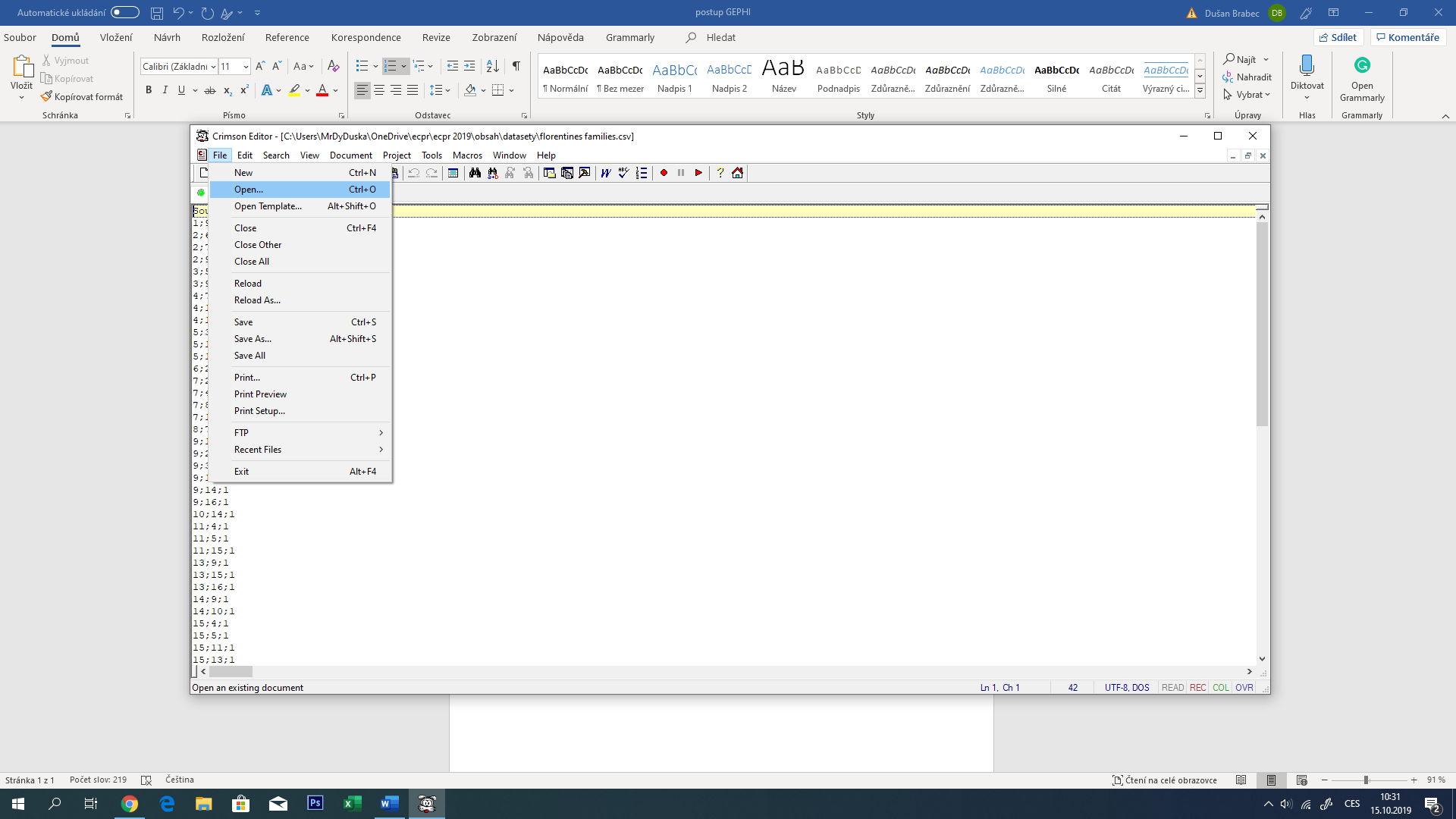 Tím se načte můj soubor -> ťuknu na Document – Encoding Type -> UTF-8 (w/o BOM) 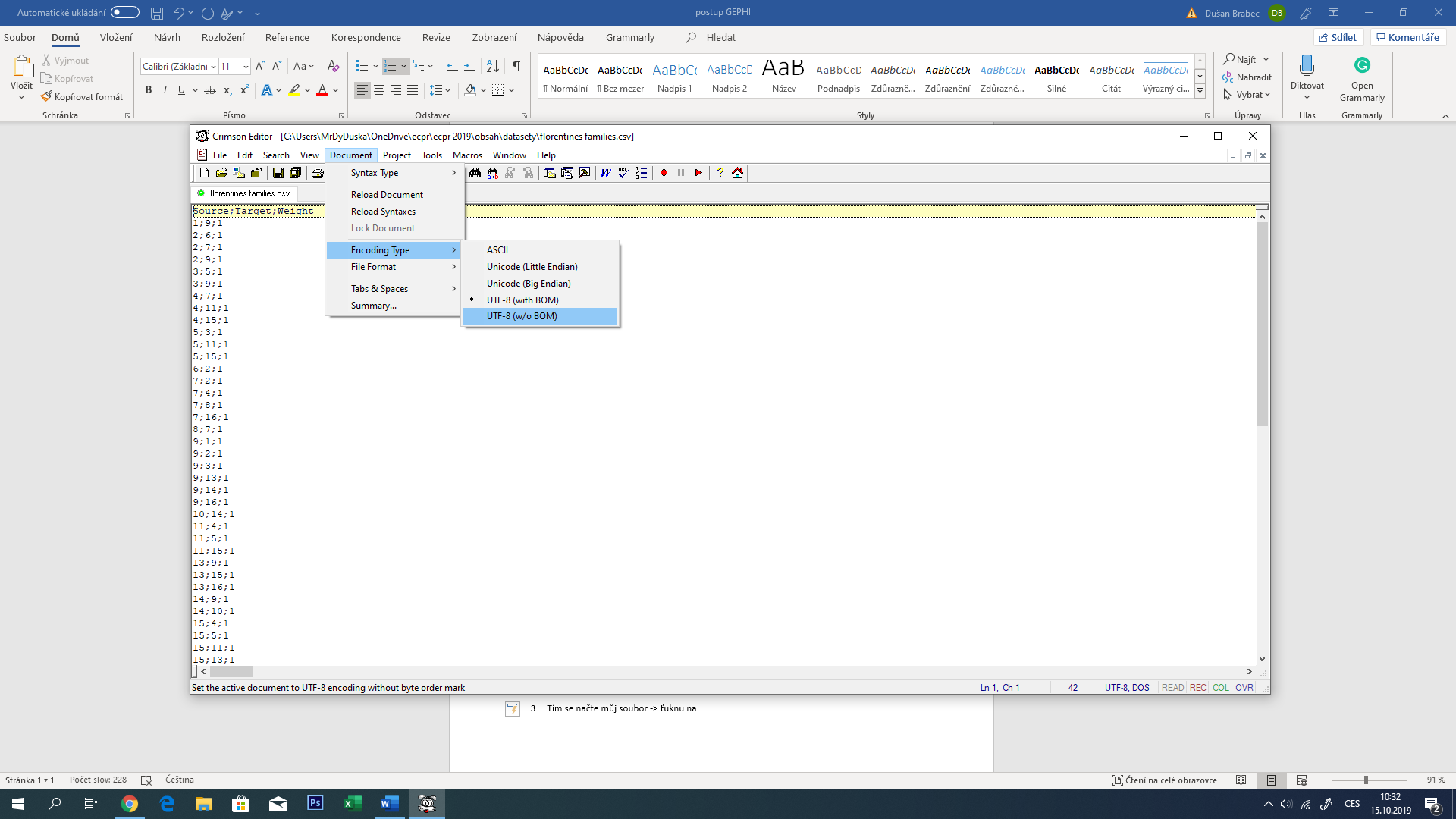 Nahraný dataset se automaticky překóduje -> dám File -> Save as -> uložím kam chci a do Gephi nahrávám tento nový soubor -> mělo by vše fungovat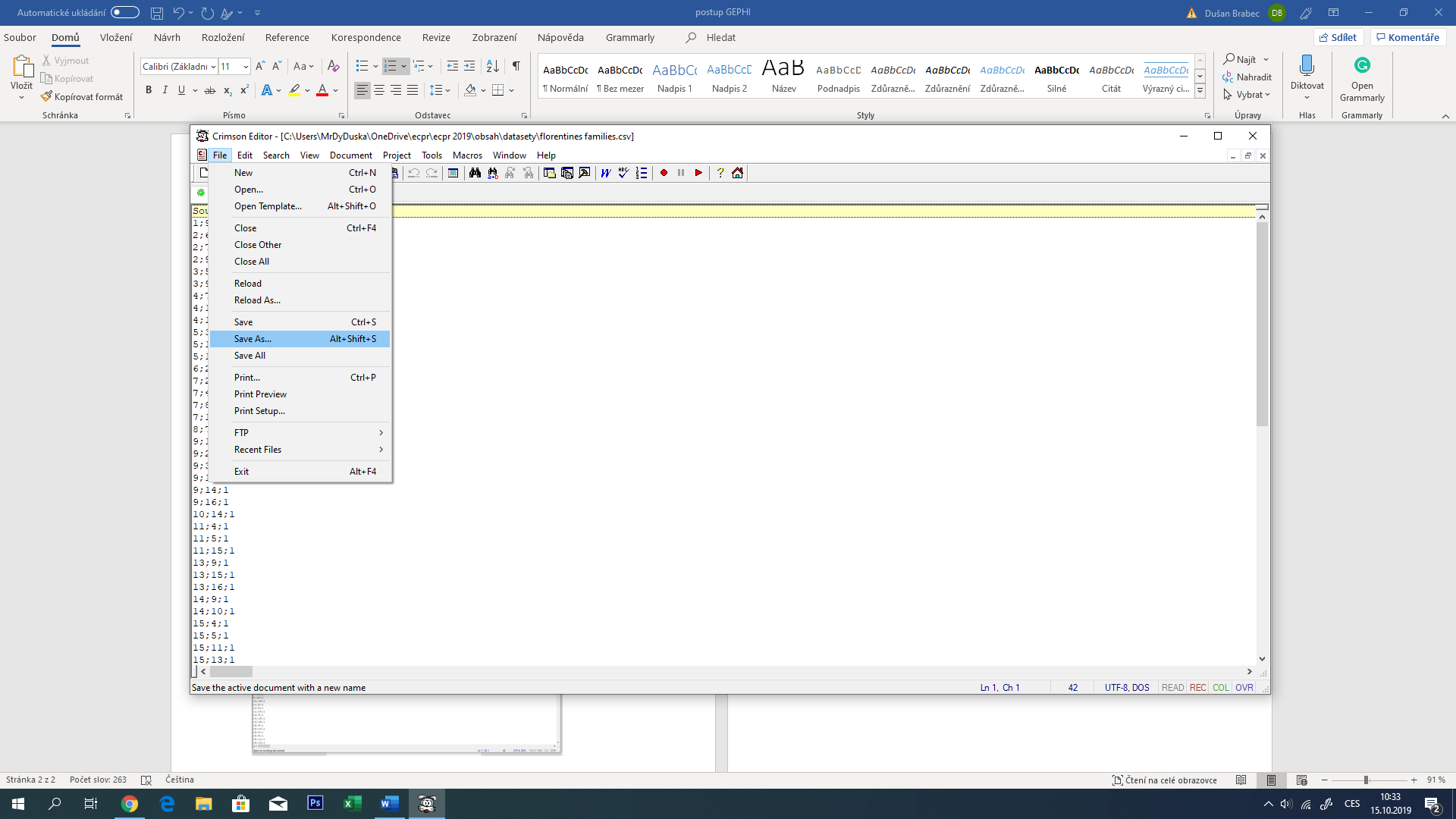 